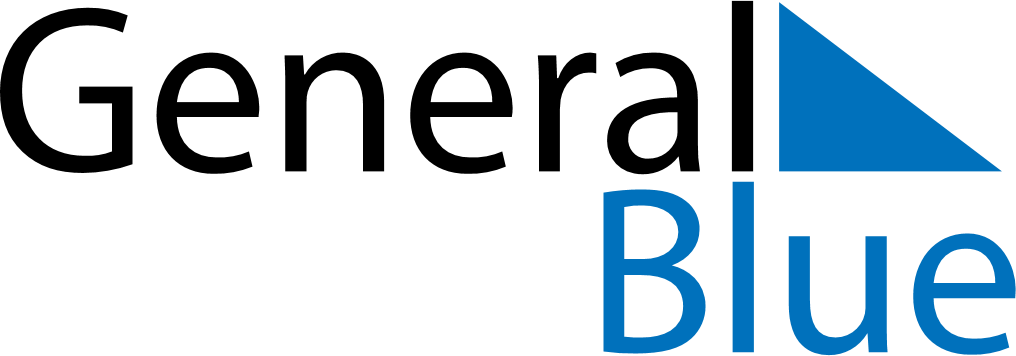 February 2022February 2022February 2022BruneiBruneiSundayMondayTuesdayWednesdayThursdayFridaySaturday12345Chinese New Year67891011121314151617181920212223242526National Day2728Laylat al-Mi’raj